ИНН 0261017707, КПП 026101001, р/с 03231643806314600100  отделение НБ РБ//УФК по РБ г.Уфа,		ОКПО 04277566, ОКТМО 80631460, БИК 018073401     КАРАР                                                                          ПОСТАНОВЛЕНИЕ№    8                                                                        от 21 февраля 2022  года    «О внесении изменений в постановление от  24 декабря 2021 года № 44 «Об утверждении Перечня главных администраторов  доходов бюджета сельского поселения Сайрановский сельсовет муниципального района Ишимбайский район Республики Башкортостан, а также состава закрепляемых за ними кодов классификации доходов бюджета»В целях своевременного перечисления безвозмездных перечислений в бюджет,  п р и к а з ы в а ю:1. Внести изменения в Перечень главных администраторов доходов бюджета сельского поселения Сайрановский сельсовет муниципального района Ишимбайский район Республики Башкортостан, закрепляемых за ними видов (подвидов) доходов бюджета сельского поселения Сайрановский сельсовет муниципального района Ишимбайский район Республики Башкортостан по коду бюджетной классификации: 2. Контроль за исполнением настоящего постановления оставляю за собой. 3. Настоящее постановление вступает в силу с 21 февраля 2022 года.Глава сельского поселения:    	Р. М. ВалиевРеспубликаhыИшембай районымуниципаль районыҺайран  ауыл советыауыл биләмәhе хакимиәте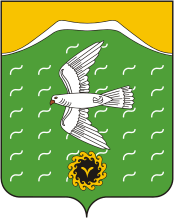 Администрация сельского поселенияСайрановский сельсоветмуниципального районаИшимбайский районРеспублики БашкортостанТөньяҡ  урамы, 8,Яңы  Әптек  ауылы, Ишембай районы, Башкортостан Республикаһы453222Тел.; 8(34794) 72-631, факс 72-631.Е-mail: sairansp@rambler.ru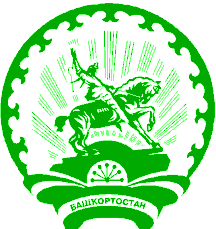 ул. Северная, 8,с.Новоаптиково, Ишимбайский район,Республика Башкортостан453222Тел.; 8(34794) 72-631, факс 72-631.Е-mail: sairansp@rambler.ru79120249999105767150Прочие межбюджетные трансферты, передаваемые бюджетам сельских поселений на реализацию мероприятий по обеспечению комплексного развития сельских территорий